ДОСТУПНАЯ СРЕДААкт согласования с общественным объединением инвалидов мер для обеспечения доступа к месту предоставления услугиОтветственный за обеспечение доступной среды для инвалидов и других маломобильных групп населения в здании поликлиники Бурмышев Николай Николаевич 517-58-01                        Справочная 550-49-17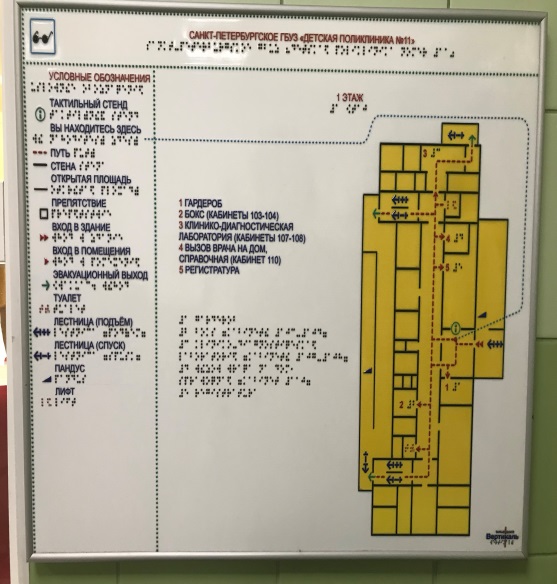 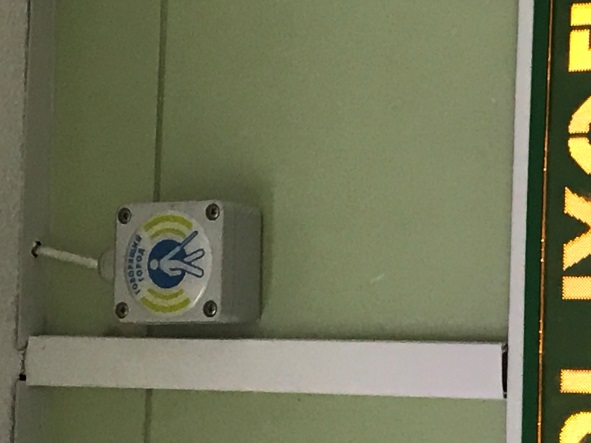 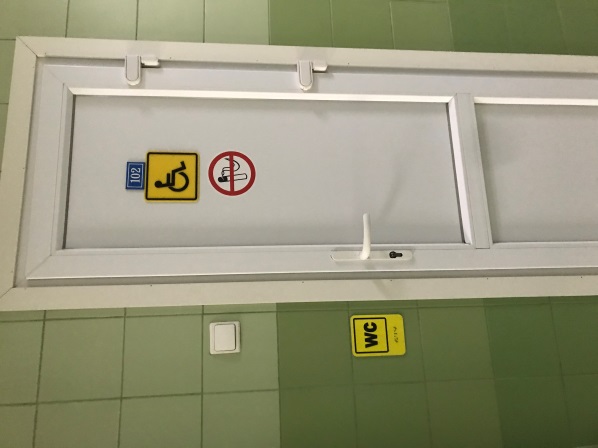 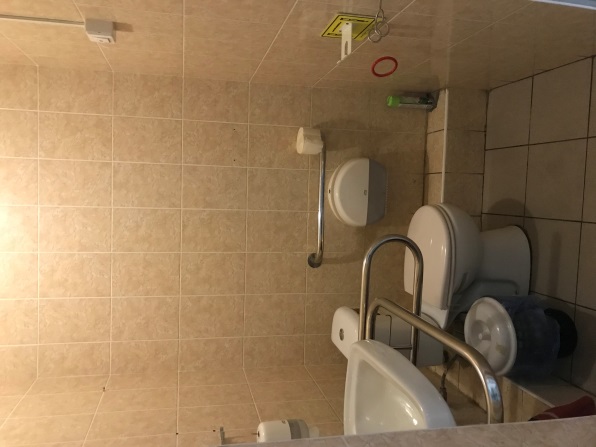 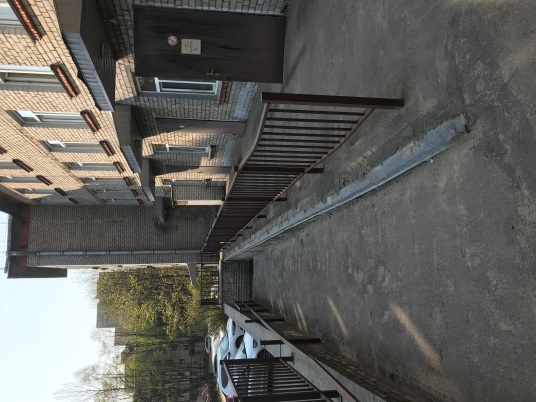 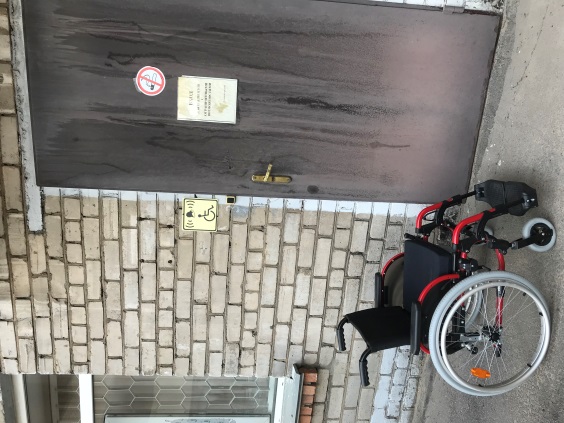 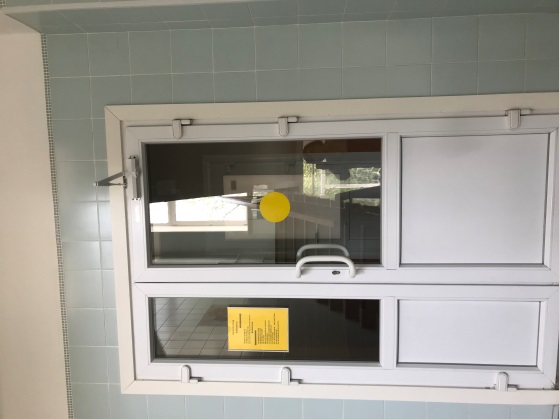 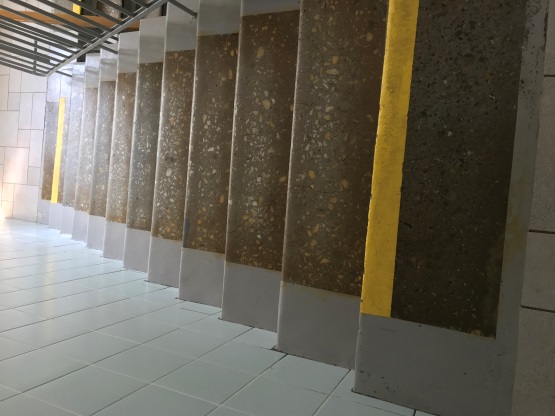 